SUITES ARITHMÉTIQUESPartie 1 : Relation de récurrenceExemples : a) Considérons la suite  où l’on passe d’un terme au suivant en ajoutant 5.Si le premier terme est égal à 3, les termes suivants sont :,,,.Une telle suite est appelée une suite arithmétique de raison 5 et de premier terme 3.La suite est donc définie par : b) Soit la suite numérique  de premier terme 5 et de raison .Les premiers termes successifs sont : = 5, = 5 – 2 = 3, = 3 – 2 = 1, = 1 – 2 = –1.La suite est donc définie par :  Définition : Une suite  est une suite arithmétique s'il existe un nombre  tel que pour tout entier , on a : .Le nombre  est appelé raison de la suite.Partie 2 : Forme explicite en fonction de nMéthode : Déterminer une expression en fonction de  d’une suite arithmétique Vidéo https://youtu.be/6O0KhPMHvBA 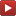 a) Déterminer l’expression, en fonction de  de la suite arithmétique définie par : b) Déterminer l’expression, en fonction de  de la suite arithmétique définie par : Correction a) On a :  et On passe d’un terme au suivant en ajoutant , et donc la raison  est égal à et le premier terme  est égal à 7. Ainsi :b) On a :  et On passe d’un terme au suivant en ajoutant , donc la raison  est égale à 3.Ici, le terme  n’est pas donné mais on peut le calculer.Pour passer de  à  on retire 3 (« marche arrière ») donc .Ainsi :️ À noter : Il peut être pratique d’appliquer directement la formule : Méthode : Exprimer une suite arithmétique en fonction de  Vidéo https://youtu.be/6O0KhPMHvBA Pour préparer une course, un athlète décide de s’entraîner de façon progressive.Il commence son entraînement au « jour 0 » par un petit footing d’une longueur de 3000 m. Au « jour 1 », il court 3150 m. Au « jour 2 », il court 3300 m puis ainsi de suite en parcourant chaque jour 150 m de plus que la veille.On note  la distance parcourue au « jour  » d’entraînement.a) Calculer  et .b) Quelle est la nature de la suite () ? On donnera son premier terme et sa raison.c) Exprimer  en fonction de .d) Exprimer  en fonction de .e) À partir de quelle valeur de , a-t-on Interpréter le résultat.Correctiona) = 3000      = 3150     = 3300     = 3450     = 3600b) () est une suite arithmétique de premier terme  = 3000 et de raison  = 150.On parle ici de croissance linéaire.c) d) Après 1 jour, il parcourt :      Après 2 jours, il parcourt :      Après 3 jours, il parcourt :  De manière générale, après  jours, il parcourt : .e) Donc , car  est un entier.A partir du 14e jour, l’athlète parcourra plus de 5000 m par jour.Partie 3 : Variation et représentation graphique	1) VariationPropriété :  est une suite arithmétique de raison .- Si  > 0 alors la suite  est croissante.- Si  = 0 alors la suite  est constante.- Si  < 0 alors la suite  est décroissante.Méthode : Déterminer le sens de variation d’une suite arithmétique Vidéo https://youtu.be/R3sHNwOb02M Étudier les variations des suites arithmétiques  et  définies par : b) Correctiona)  est croissante car de raison positive et égale à 5.b) On passe d’un terme au suivant en ajoutant .  est décroissante car de raison négative et égale à .	2) Représentation graphiqueLes points de la représentation graphique d'une suite arithmétique sont alignés.Exemple :On a représenté ci-dessous la suite de raison –0,5 et de premier terme 4.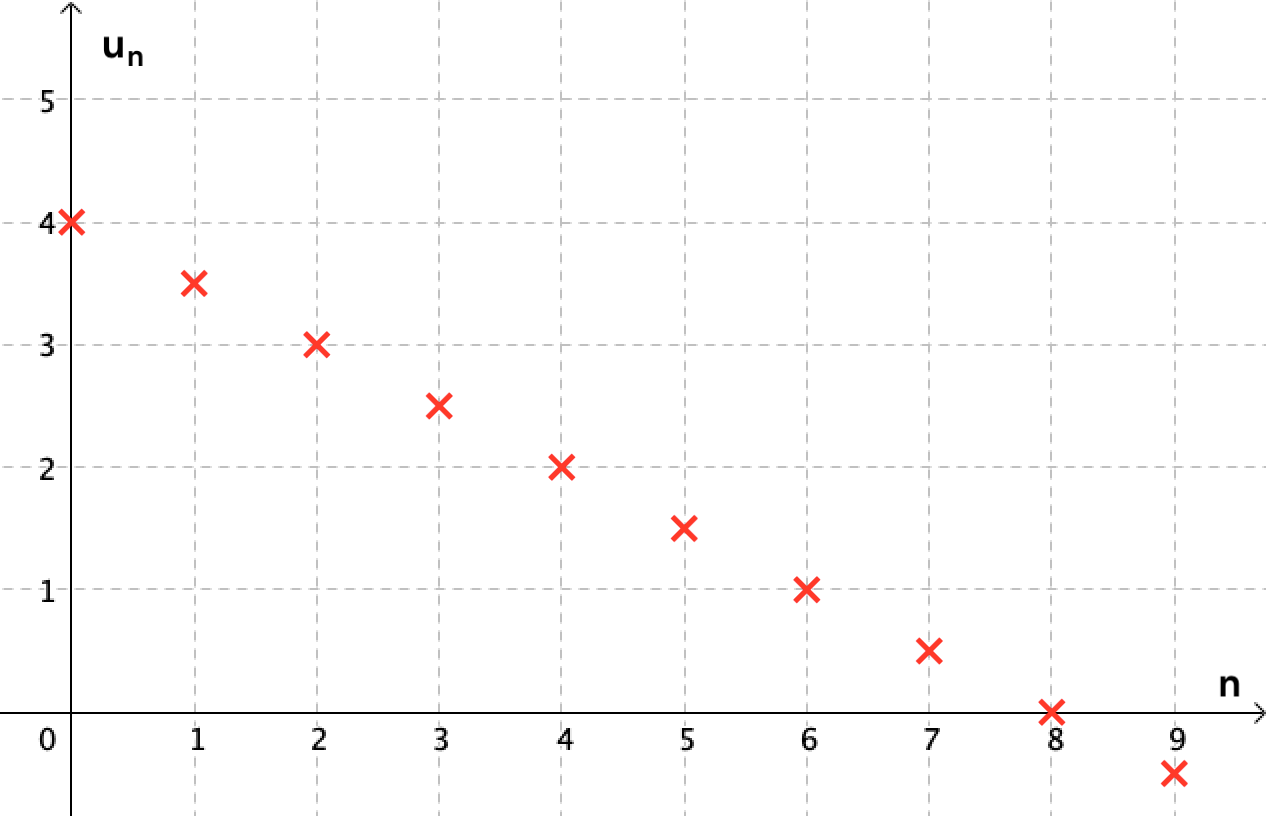 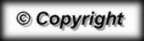 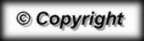 RÉSUMÉ une suite arithmétique de raison de premier terme .Exemple : et DéfinitionLa différence entre un terme et son précédent est égale à .PropriétéSens De variationSi  > 0 :  est croissante.Si  < 0 :  est décroissante.La suite  est décroissante.Représentation graphiqueRemarque :Les points de la représentation graphique sont alignés.La croissance est linéaire.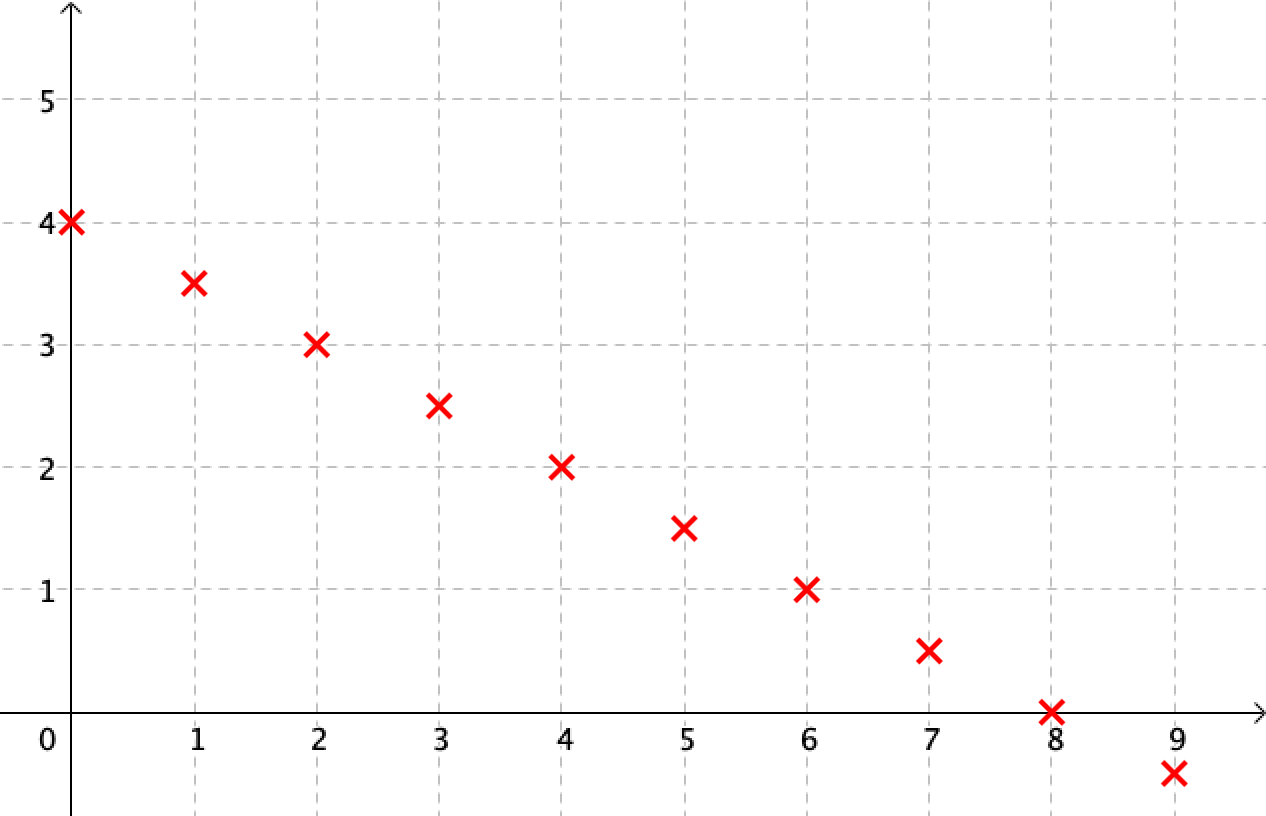 